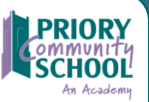 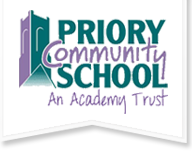 This cycle you are learning: Basic ICT SkillsExpectationsComplete 3 homework tasks per cycle.Complete 1 week of revision-based homework per cycle ready for week 8.Your homework will be marked online or in class (peer assessment).It must be completed by the due date or you will receive an automatic 30-minute detention.Task 1: Week 1 Research taskDue: Week 3	Date: ___________________Success criteria:						Assessment method:Complete the homework research		Peer assessmentTASK:		Computing in the newsFind a newspaper article that relates to Computing. Cut it out and stick it in the space below. You then need to summarise what the article is about.WWW:___________________________________________________________________EBI:______________________________________________________________________Task 2: Week 3 – Key terms listDue: Week 5	Date: ___________________Success criteria:Define all key terms correctlyAssessment method:Peer assessmentTASK:In the table below, there are a list of key words that you will learn during this unit. Your challenge is to write a definition for each of the words into the definition box. You can research the definition of each word but make sure you write it out in your own words.WWW: ____________________________________________________________________EBI:____________________________________________________________________Task 3: Week 5 – Social NetworkingDue: Week 7	Date: ___________________Success criteria:Identify different social networking sitesAssessment method:Peer assessment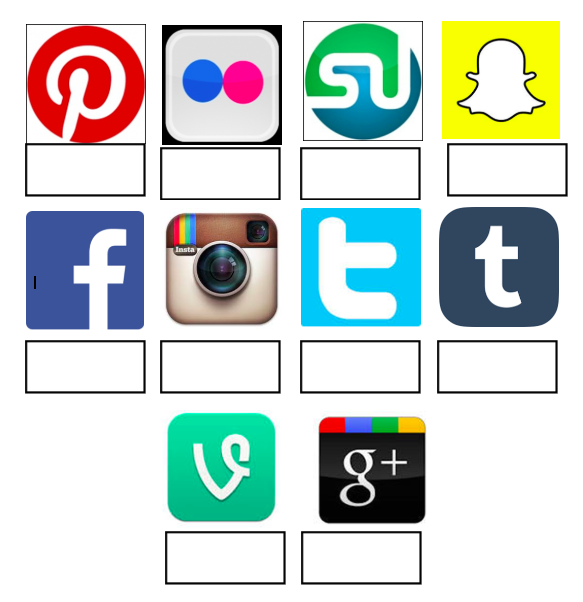 WWW: ____________________________________________________________________EBI:_______________________________________________________________________Task 4: Week 7 – Revision TimeDue: Week 8	Date: ___________________Success criteria:Revision for end of cycle assessmentAssessment method:Assessed through the end of unit assessmentTask: Show your learning about this cycle 2 Internet unitChoices-Summary notesSummary mind mapSummary questions and answersSet of flash cards What you will learnWeek of cycleThe Internet1Search engines2Effective Internet searching3Midpoint assessment4Keeping safe online5Cyber bullying6Revision7Assessment8Super Teaching Week9KEY TERMDEFINITIONPEERWeb browserSearch EnginesURLDomain nameKeywords